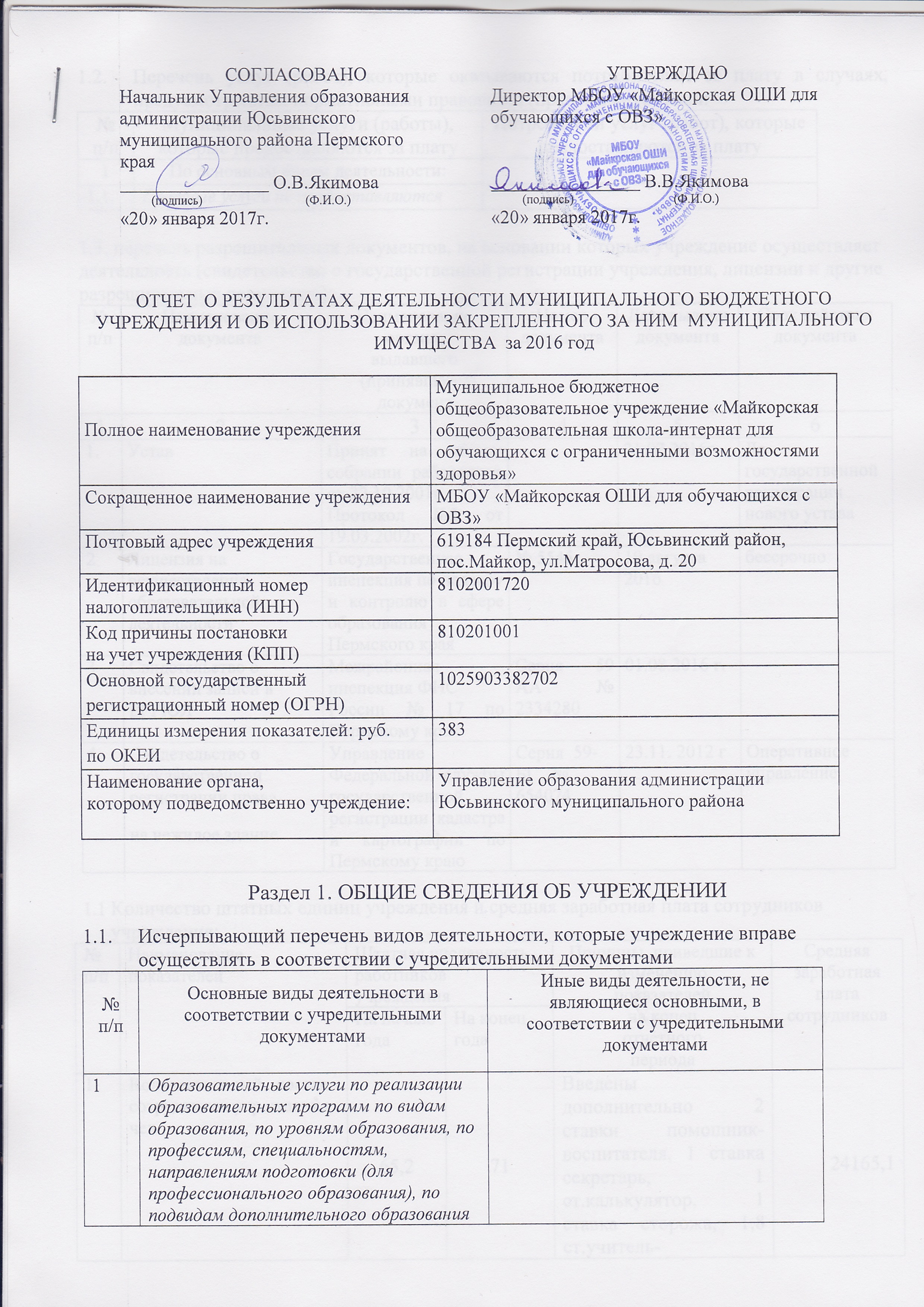 Перечень услуг (работ), которые оказываются потребителям за плату в случаях, предусмотренных нормативными правовыми (правовыми) актами:1.3. перечень разрешительных документов, на основании которых учреждение осуществляет деятельность (свидетельство о государственной регистрации учреждения, лицензии и другие разрешительные документы):Количество штатных единиц учреждения и средняя заработная плата сотрудников учреждения:Среднегодовой контингент, средняя наполняемость классов (групп), количество классов (групп) : 98 ученик, средняя наполняемость – 10; 10 классовРаздел 2.  РЕЗУЛЬТАТ ДЕЯТЕЛЬНОСТИ УЧРЕЖДЕНИЯ2.1 изменение (увеличение, уменьшение) балансовой (остаточной) стоимости нефинансовых активов относительно предыдущего отчетного года: Общая суммы выставленных требований о возмещении ущерба по недостачам и хищениям материальных ценностей, денежных средств, а также от порчи материальных ценностей:2.3. изменения (увеличение, уменьшение) дебиторской и кредиторской задолженности учреждения в разрезе поступлений (выплат), предусмотренных Планом финансово-хозяйственной деятельности муниципального учреждения (далее - План) относительно предыдущего отчетного года (в процентах):2.4.  Суммы доходов, полученных учреждением от оказания платных услуг (выполнения работ)    2.5. Цены (тарифы) на платные услуги (работ), оказываемые потребителями ( в динамике в течение отчетного периода) 2.6. Общее количество потребителей, воспользовавшихся услугами (работ) учреждения (в том числе платными для потребителей) и количество жалоб потребителей и принятые по результатам их рассмотрения меры:2.7.1.  Суммы кассовых и плановых поступлений (с учетом возвратов) в разрезе поступлений:2.7.2 Суммы кассовых и плановых выплат (с учетом восстановленных кассовых выплат) в разрезе выплатРаздел 3. ОБ ИСПОЛЬЗОВАНИИ ИМУЩЕСТВА, ЗАКРЕПЛЕННОГО ЗА УЧРЕЖДЕНИЕМ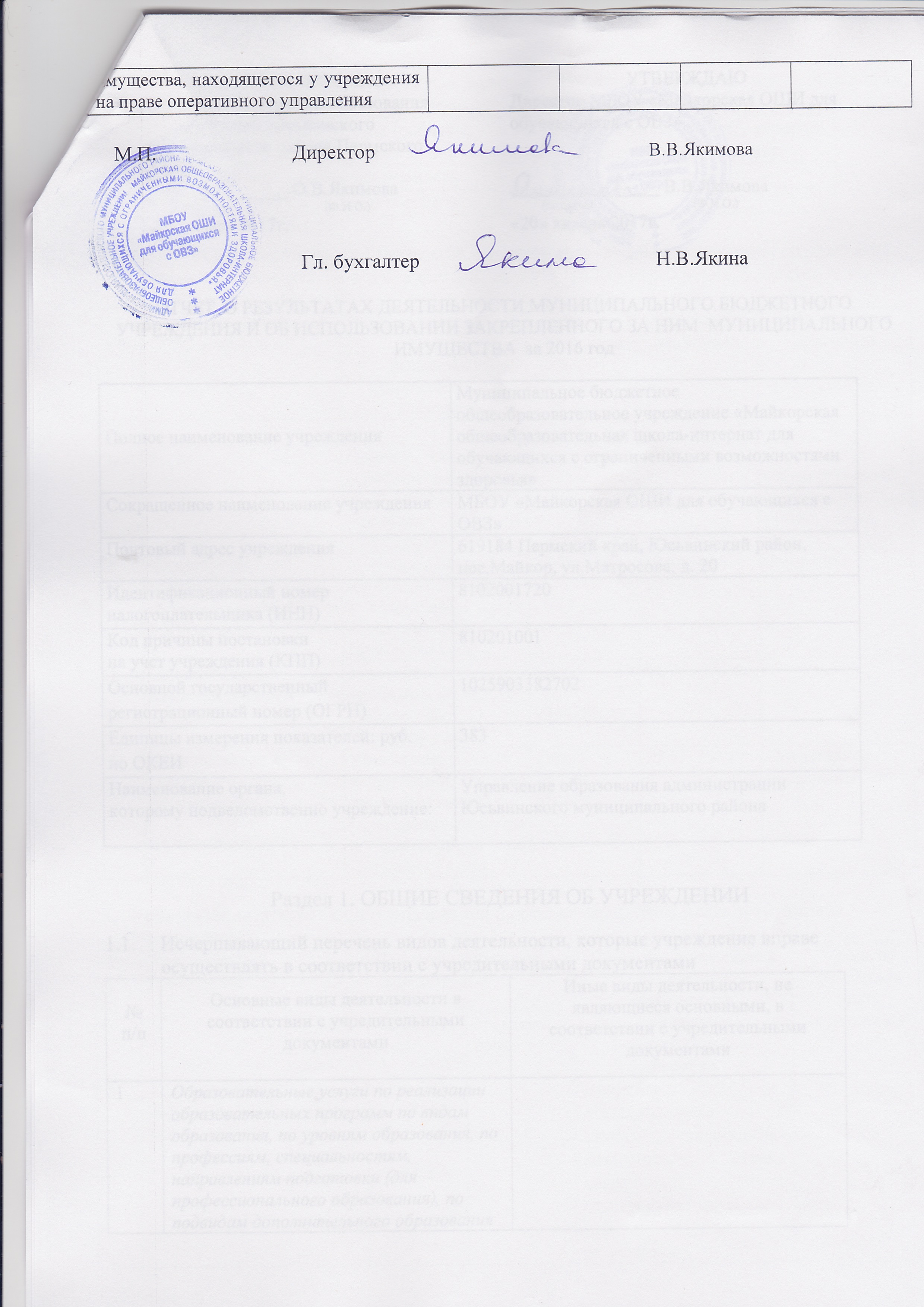 № п/пМуниципальные услуги (работы), которые предоставляются за плату Потребители услуг (работ), которые предоставляются за плату 1По основным видам деятельности:1.1.Платные услуги не предоставляются№ 
п/пНаименование 
документаНаименование 
органа,   
выдавшего  
(принявшего) 
документНомер документаДата выдачи
документаСрок действия
документа1234561.УставПринят на общем собрании работников от 22.10.2001г. Протокол №2 от 19.03.2002г.21.07.2016г.До государственной регистрации нового устава2Лицензия на осуществление образовательной деятельностиГосударственная инспекция по надзору и контролю в сфере образования Пермского края№ 554519 августа2016бессрочно3Свидетельство о внесении записи в ЕГРЮЛ Межрайонная инспекция ФНСРоссии № 17 по Пермскому краюСерия 59 АА №  233428001.08.2016 г.4Свидетельство о государственной регистрации права на нежилое зданиеУправление Федеральной службы государственной регистрации кадастра и картографии по Пермскому краюСерия  59-БГ   № 65407423.11. 2012 гОперативное управление№ п/пНаименование показателейШтатная численность работников учрежденияШтатная численность работников учрежденияПричины, приведшие к
изменению 
показателей
на конец  
отчетного 
периодаСредняя заработная плата сотрудников№ п/пНаименование показателейНа начало годаНа конец годаПричины, приведшие к
изменению 
показателей
на конец  
отчетного 
периодаСредняя заработная плата сотрудников1Количественный   состав
сотрудников учреждения,
чел.                   65,271Введены дополнительно 2 ставки помошник-воспитателя, 1 ставка секретарь, 1 ст.калькулятор, 1 ставка сторожа, 1,8 ст.учитель-дифектолог,исключили 1 ставку фельдшера24165,12.Квалификация           
сотрудников  учреждения
по показателям:2.1.Административно-управленческий аппарат4439116,502.2.Основной персонал303533708,62.3.Учебно-вспомогательный персонал151415581,22.4.Младший обслуживающий персонал161813163,90№ п/пПоказатель на начало  
года, в руб.на конец   
года, в руб.Абсолютный прирост (4-3), в руб.Темп роста (4/3*100%), в %Причины изменения показателей12345671.Основные средства12177896,2712423379,27----- в т.ч. недвижимое имущество8483550,018483550,01------- в т.ч. особо ценное движимое имущество2760435,363005918,36+245483,00108,89%Текущие расходы- в т.ч. иное движимое имущество933910,90933910,90------2.Остаточная стоимость основных средств1795895,331568072,80-227822,53--- в т.ч. недвижимое имущество951250,46880515,74-70734,72--- в т.ч. особо ценное движимое имущество356235,30314223,82-42011,48----- в т.ч. иное движимое имущество488409,57373333,24-115076,33----3.Материальные запасы506219,65617759,48+111539,83----№ п/пНедостачи Недостачи Хищения Хищения Порча материальных  
ценностей№ п/пматериальных 
ценностейденежных 
средствматериальных 
ценностейденежных 
средствПорча материальных  
ценностей1234561.-----2.-----Итого -----Итого -№ п/пПоказатель на начало  
года, в руб.на конец   
года, в руб.Абсолютный прирост (4-3), в руб.Темп роста (4/3*100%), в %Причины  образования и изменения показателей12345671.Дебиторская задолженность в том числе:-17740,73–138,88-17601,850,1%по доходам (поступлению)---по выплатам (расходам)-17740,73-138,88-17601,850,1%Текущие расходы 2.Кредиторская задолженность в том числе по счету1299731,541734242,95+434511,41133,4%Текущие расходы302 00 000939187,271734242,95+795055,68185%Текущие расходы303 00 000353920,55---Текущие расходы304 00 0006623,72------№ п/пНаименование платной услуги (работ)Суммы доходов, полученных учреждением, в руб.Суммы доходов, полученных учреждением, в руб.Суммы доходов, полученных учреждением, в руб.Суммы доходов, полученных учреждением, в руб.№ п/пНаименование платной услуги (работ)1 квартал2 квартал3 квартал4 квартал1Платные услуги не оказываются№ п/пНаименование платной услуги (работ)Тарифы (уны) на платные услуги (работы), в руб.Тарифы (уны) на платные услуги (работы), в руб.Тарифы (уны) на платные услуги (работы), в руб.Тарифы (уны) на платные услуги (работы), в руб.№ п/пНаименование платной услуги (работ)1 квартал2 квартал3 квартал4 квартал1Платные услуги не оказываются№  
п/пПоказателиКоличество  
потребителей 
услуг (работ)Количество жалоб потребителейПринятые меры  
по результатам 
рассмотрения  
жалоб123451.По муниципальному заданию (расшифровка) Платные услуги не оказываются0002.Платные услуги (работы)  не оказываются000№ п/пНаименование показателейКод дохода по бюджетной классификацииОперации по лицевым счетам, открытым в финансовых органах Операции по лицевым счетам, открытым в финансовых органах Не исполнено плановых назначений№ п/пНаименование показателейКод дохода по бюджетной классификацииПоступления согласно плану финансово хозяйственной деятельностиКассовые поступления (с учетом возвратов)Не исполнено плановых назначений1234561Субсидия на выполнение  муниципального задания  всего18020439917,0020439917,00--в  т.ч1.1.Федеральные средства180------1.2.Областные средства180----1.3.Местного бюджета18020439917,0020439917,00-2.130---ИтогоИтогоИтого20439917,0020439917,00-№ п/пНаименование показателейСтатья КОСГУОперации по лицевым счетам, открытым в финансовых органах Операции по лицевым счетам, открытым в финансовых органах Не исполнено плановых назначений№ п/пНаименование показателейСтатья КОСГУВыплаты согласно плану финансово хозяйственной деятельностиКассовые выплаты (с учетом возвратов)Не исполнено плановых назначений1234561.Субсидия на выполнение  муниципального задания  всего20439917,0020439917,00-в т.ч.1.1Заработная плата21112729096,9212729096,92--1.2Прочие выплаты  2126703,006703,00-1.3Начисления на оплату труда    2133825072,773825072,77-1.4Услуги связи    22175723,8875723,88-1.5Транспортные услуги          22210132,0010132,00-1.6Коммунальные услуги  2231388139,641388139,64-1.7Работы, услуги по содержанию имущества 225218769,59218769,59--1.8Прочие работы, услуги   226252858,25252858,25-1.9Прочие расходы  290108566,85108566,85-1.10Увеличение стоимости основных средств310266876,77266876,77--1.11Увеличение стоимости материальных запасов3402430597,962430597,96-2.Родительская плата---в т.ч.--2.1Заработная плата211------2.2Прочие выплаты  212------2.3Начисления на оплату труда    213------2.4Услуги связи    221------2.5Транспортные услуги          222------2.6Коммунальные услуги  223------2.7Работы, услуги по содержанию имущества 225----2.8Прочие работы, услуги   226----2.9Прочие расходы  290------2.10Увеличение стоимости основных средств310----2.11Увеличение стоимости материальных запасов340---Наименование показателяНа начало годаНа начало годаНа конец годаНа конец годаНаименование показателяБалансоваяОстаточнаяБалансоваяОстаточная3.1.Общая балансовая (остаточная) стоимость недвижимого имущества, находящегося у муниципального учреждения  на праве оперативного управления8483550,01951250,468483550,01880515,743.2.Общая балансовая (остаточная) стоимость недвижимого имущества, находящегося у муниципального учреждения  на праве оперативного управления и переданного в аренду--------3.3.Общая балансовая (остаточная) стоимость недвижимого имущества, находящегося у муниципального учреждения  на праве оперативного управления и переданного в безвозмездное пользование--------3.4.Общая балансовая (остаточная) стоимость движимого имущества, находящегося у муниципального учреждения  на праве оперативного управления3694346,261194739,563939827,261194739,563.5.Общая балансовая (остаточная) стоимость движимого имущества, находящегося у учреждения  на праве оперативного управления и переданного в аренду--------3.6.Общая балансовая (остаточная) стоимость движимого имущества, находящегося у муниципального учреждения  на праве оперативного управления и переданного в безвозмездное пользование--------3.7.Общая площадь объектов недвижимого имущества, находящегося у муниципального учреждения на праве оперативного управления3.8.Общая площадь объектов недвижимого имущества, находящегося у муниципального учреждения на праве оперативного управления и переданного в аренду3.9.Общая площадь объектов недвижимого имущества, находящегося у муниципального учреждения на праве оперативного управления и переданного в безвозмездное пользование3.10.Количество объектов недвижимого имущества, находящегося у учреждения на праве оперативного управления3.11.Объем средств, полученных в отчетном году от распоряжения в установленном порядке имуществом, находящимся у муниципального учреждения на праве оперативного управления--------3.12 Бюджетным учреждением дополнительно указывается--------3.12.1 Общая балансовая (остаточная) стоимость недвижимого имущества, приобретенного учреждением в отчетном году за счет средств выделенных учреждению на указанные цели--------3.12.2 Общая балансовая (остаточная) стоимость недвижимого имущества, приобретенного учреждением в отчетном году за счет доходов, полученных от платных услуг и иной приносящей доход деятельности--------3.12.3 Общая балансовая (остаточная) стоимость особо ценного движимого--------